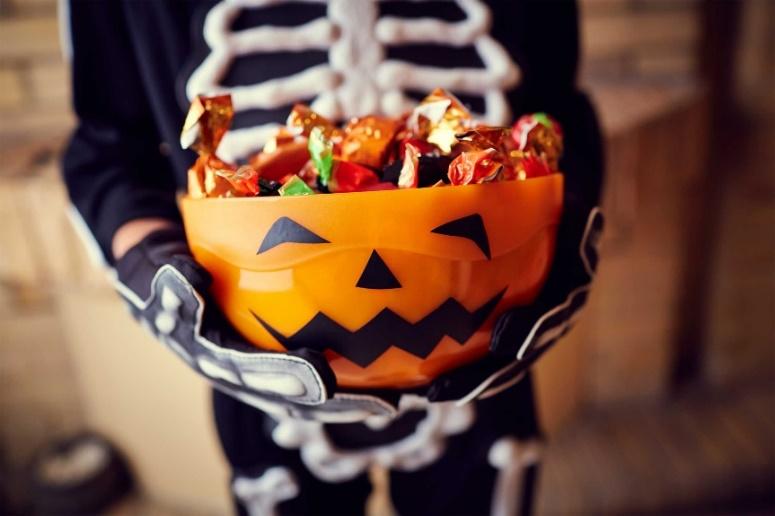 The Leonard Chamber of Commerce invites businesses and organizations in the community to participate in our Halloween on the Square event on Monday, October 31st from 5 PM – 7 PM. It is a fun and safe event for the whole community. We are asking businesses to participate by setting up a booth to hand out candy to our trick-or-treaters and/or donate money for the costume prizes! The cost to register and participate is FREE! You must complete this form to receive a name tag for your candy booth on the day of the event.___________________________________________________Registration Form for Halloween on the Square**Please submit to the Leonard Chamber of Commerce – leonardchamberofcommerce@gmail.com, PO Box 1208             Leonard, TX 75452**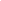 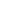       Candy Booth          Game           Donation      Amount $ ______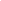 Business Name: __________________________________Contact Name: __________________________________Address: _______________________________________Phone: ________________________________________Email: ________________________________________Notes: _____________________________________________________________________________________THANK YOU FOR YOUR SUPPORT!!